Publicado en España el 30/06/2023 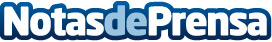 Trasteros Godoy explica cuál es la mejor solución de almacenamiento, ventajas del alquiler de trasteroEl almacenamiento adecuado es un desafío constante en las vidas modernas. A medida que se adquieren más cosas, los hogares se llenan de objetos, volviéndose cada vez más difícil de mantener el orden y la organización. Es en estos momentos cuando el alquiler de trasteros se convierte en la solución idealDatos de contacto:Trasteros GodoyCuál es la mejor solución de almacenamiento, ventajas del alquiler de trastero687 637 987Nota de prensa publicada en: https://www.notasdeprensa.es/trasteros-godoy-explica-cual-es-la-mejor Categorias: Nacional Madrid Logística Hogar http://www.notasdeprensa.es